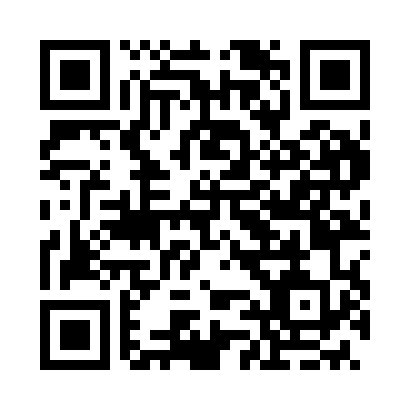 Prayer times for Jeneytanya, HungaryWed 1 May 2024 - Fri 31 May 2024High Latitude Method: Midnight RulePrayer Calculation Method: Muslim World LeagueAsar Calculation Method: HanafiPrayer times provided by https://www.salahtimes.comDateDayFajrSunriseDhuhrAsrMaghribIsha1Wed3:025:1112:275:307:439:442Thu2:595:1012:275:317:459:463Fri2:575:0812:275:327:469:484Sat2:545:0612:265:337:479:515Sun2:515:0512:265:337:499:536Mon2:495:0312:265:347:509:557Tue2:465:0212:265:357:519:588Wed2:435:0012:265:367:5310:009Thu2:414:5912:265:377:5410:0310Fri2:384:5712:265:387:5610:0511Sat2:354:5612:265:387:5710:0712Sun2:334:5512:265:397:5810:1013Mon2:304:5312:265:407:5910:1214Tue2:274:5212:265:418:0110:1515Wed2:254:5112:265:418:0210:1716Thu2:224:4912:265:428:0310:2017Fri2:194:4812:265:438:0510:2218Sat2:174:4712:265:448:0610:2419Sun2:144:4612:265:448:0710:2720Mon2:124:4512:265:458:0810:2921Tue2:094:4412:265:468:1010:3222Wed2:064:4312:265:478:1110:3423Thu2:044:4212:275:478:1210:3724Fri2:014:4112:275:488:1310:3925Sat1:594:4012:275:498:1410:4126Sun1:564:3912:275:498:1510:4427Mon1:544:3812:275:508:1610:4628Tue1:514:3712:275:518:1710:4829Wed1:494:3712:275:518:1810:5130Thu1:464:3612:275:528:1910:5331Fri1:444:3512:275:528:2010:55